29.12.2020 ТЕМА: Деление на круглые десятки1. Выполните деление столбиком стр 131 № 437(1)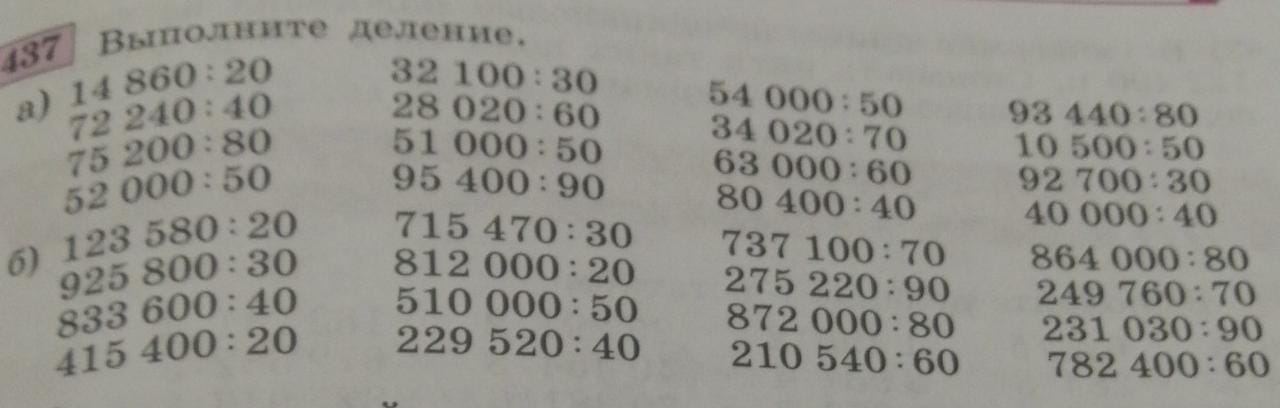 